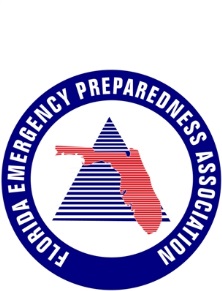 FEPA 2017 Annual Meeting and Work SessionJanuary 30 – February 3, 2017DoubleTree by Hilton at Universal Studios, Orlando, FloridaREGISTRATION FEE PAYMENT FORM*USE THIS FORM IF YOU REGISTERED ON LINE BUT DID NOT SUBMIT PAYMENT	Submit by email to:	erainey@fepa.org or	 by mail to:  FEPA, 400 Capital Circle, SE, ST-18-263, Tallahassee, Florida 32301REGISTRATION FEES:  	 FEPA Member $250.00 	 Non FEPA Member $350.00	(see Registration Form for			(if received prior to December 9, 2016)   details on Registration categories)Reduced Student FEPA Member Registration Fee:   $150.00We accept checks, Visa, MasterCard and American ExpressName: 	_____________________________________________________ Payment Amount $ ______	Name: _____________________________________________________ Payment Amount $ ______Name: _____________________________________________________ Payment Amount $ ______Name:  _____________________________________________________ Payment Amount $ ______Name: ______________________________________________________Payment Amount $ ______	Total Payment Remitted:  $________________	Enclosed is a Check for: $     			Check Number: ________________	Credit Card Type	___Visa	___ M/C	___ Am 	Exp. Date ____________(Month/Year)Credit Card Number:	______________________________	Security Code:	__________Name on Card:	______________________________________________________________Billing Address:	______________________________________________________________(Please Print)City:	__________________________________	State: ________	Zip: ________________Questions: fepa@fepa.org  or 850-274-1835		FEPA FEID # 59-2389989